Name of ServiceGovernance ManualContentsIntroduction	4Service Background	4Services provided	4Mission Statement	4Vision	4Values	5Organisational Structure	5Organisational Governance and Management	6Roles and Responsibilities	6Authority and delegation	6Board of Trustees/Directors	6Recruitment – Board Member	8Induction of a New Board Member	9Board Meetings	10Evaluation	11Policies and Procedures	11Insurance	12Stakeholder Relationships	12Strategic Planning	13Phases of Strategic Planning	13Guidelines to Ensure Successful Planning and Implementation	14IntroductionService BackgroundSummarise the historical background of the service. Services providedDescribe the services provided and who is funding them.  You could list the name of the tier three services and locations of operation.Mission StatementA mission statement answers the question: ‘Why do we exist?’  You need to state the timeframes and situations for the review of the mission statement. Such a review is the requirement of the HDSS.VisionYour services/organisations vision focuses on the long-term goal and a vision statement answers the question: ‘What do we want to achieve?’  You need to state the timeframes and situations for the review of the vision statement.ValuesValues are the operating philosophies or principles that guide your services/organisation's internal conduct as well as its relationship with your service users and other stakeholders. You need to state the timeframes and situations for the review of the values statement.Organisational ChartOrganisational StructureThe characteristic of the name of service legal structure is as follows:Organisational Governance and ManagementRoles and ResponsibilitiesAuthority and delegation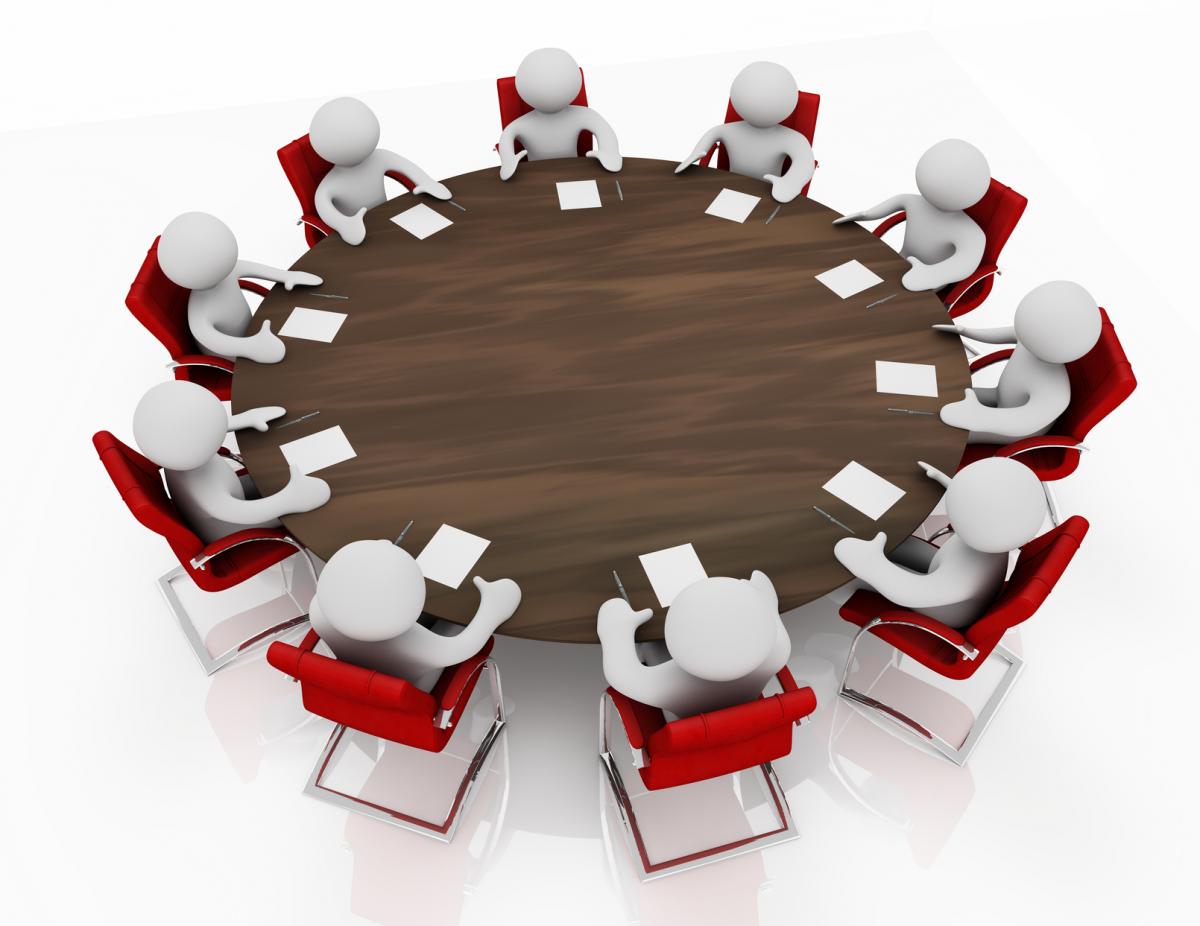 Board of Trustees/DirectorsRecruitment – Board MemberThe following processes will be employed if a Board Member position is vacant:Induction of a New Board Member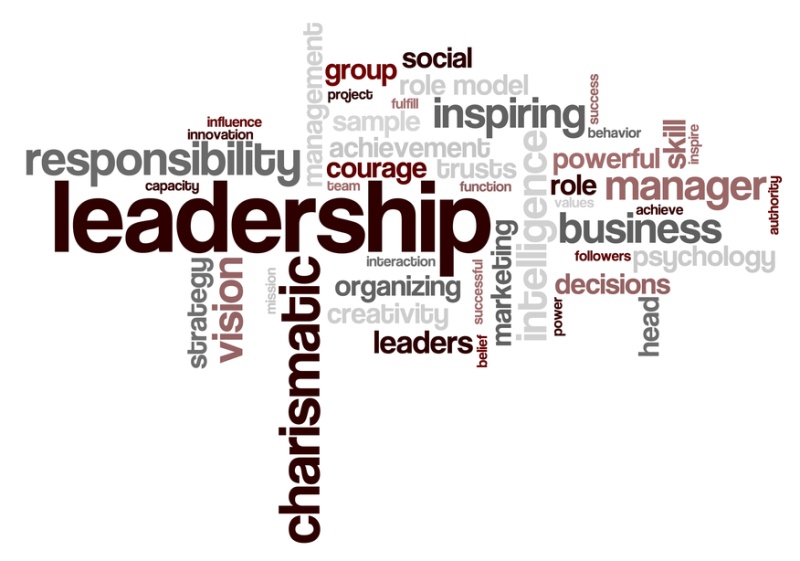 Board MeetingsEvaluation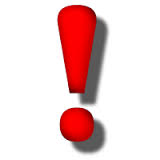 Policies and ProceduresInsuranceThe organisation will ensure that the following Insurances are current:Stakeholder RelationshipsStrategic PlanningStrategic Planning is a method for positioning an organization to take advantage of its future by:Capitalizing on its opportunities. Addressing its challenges. Providing the kind of leadership that masters change.A strategic planning process incorporates an in-depth planning model that takes place over time with stakeholder involvement.Phases of Strategic PlanningGuidelines to Ensure Successful Planning and ImplementationPurposeThis document aims to provide a guide for the governing body of name of service. ScopeGovernance structures and members of name of serviceReferencesReferencesLegislationCharitable Trusts Act 1957Charities Act 2005Companies Act 1993Financial Reporting Act 2013StandardsNZS 8134:2008, Health and Disability Services Standards – 1.2.1 GovernanceNew reporting standards for CharitiesNew statutory audit and review requirementsRules and the Charities Act 2005GuidelinesThe manual is based on guidelines published by the CommunityNet Aotearoa resource kit, Charities Commission, Companies Office.A Directors GuideCharities Services ResourcesNot for Profit best governance practices (Institute of Directors NZ)What makes a good BoardOrganisational ModelsIntroducing the Performance Improvement FrameworkBest Practice Corporate GovernanceInstitute of DirectorsMinistry of Business and InnovationDefinitionsDefinitionsUse the link.  EXAMPLE:    Registered Charitable Trust – Trust Based    EXAMPLE:    Registered Charitable Trust – Trust Based  LegislationCharitable Trusts Act 1957Minimum people required2 or more trusteesDecision makingBy Board of TrusteesLiability of Trust membersIn general, limited personal liability exists provided decision makers act prudently and within the group’s purpose and, if a charity or trust , not for personal gain (specific provisions apply to Company Directors and Māori Land Trust Trustees)Reporting requirementsThe Charities Commission requires notification and reports as identified in the link provided.  All organisations registered under the Charities Act 2005 need to file an annual return (including financial statements) with the Charities Commission, and notify changes to the name, address, balance date, rules, purposes, or officers of the charity to the Commission.Disposal of assets on liquidationAccording to the Charities Act 2005Deed of TrustDeed of TrustThe name of service Trust Deed or constitution is the Trust’s most important document as it sets out the organisation’s purpose and sets the rules under which it must operate. The name of service Trust Deed or constitution is the Trust’s most important document as it sets out the organisation’s purpose and sets the rules under which it must operate. Governance– Board of Trustees (BOT) or Board of Directors (BOD)Governance– Board of Trustees (BOT) or Board of Directors (BOD)Governance– Board of Trustees (BOT) or Board of Directors (BOD)Governance– Board of Trustees (BOT) or Board of Directors (BOD)Roles and Functions:Roles and Functions:Roles and Functions:Roles and Functions:DirectionLeadershipControlRecruiting/Managing key stakeholder relationshipsdevelop missionstrategic planningmanager/CEOstakeholder accountabilityrisk managementpolicy development and approvalperformance manage manager/CEOThe composition of the Board need to include representation of Māori, service users and family member (of service user). The composition of the Board need to include representation of Māori, service users and family member (of service user). The composition of the Board need to include representation of Māori, service users and family member (of service user). The composition of the Board need to include representation of Māori, service users and family member (of service user). Manager/CEOManager/CEOManager/CEOManager/CEORoles and Functions:Roles and Functions:Roles and Functions:Roles and Functions:operational management employment and performance management of staffservice system development and managementoperational planningfunder reportsreports to the BOTfunding applicationsnetworkingParticipation in service development and strategic planning.Participation in service development and strategic planning.Participation in service development and strategic planning.Participation in service development and strategic planning.Clinical/support  and administrative staffClinical/support  and administrative staffClinical/support  and administrative staffClinical/support  and administrative staffRoles and Functions:Roles and Functions:Roles and Functions:Roles and Functions:direct service deliveryimplement best practicereport to the manager/CEOimplement policies and proceduresParticipation in service development and strategic planning.Participation in service development and strategic planning.Participation in service development and strategic planning.Participation in service development and strategic planning.Financial delegationRefer to: Separation of financial dutiesGeneral delegationsService Management: Delegation of dutiesMembership  (you need to specify your particular services number or trustees or directors)(you need to specify your particular services number or trustees or directors)Officer GuidelinesRefer to the Charities Services or the Institute of DirectorsRefer to the Charities Services or the Institute of DirectorsCore roles of the Boardvalues guardianArticulating organisational values, mission and                                   priorities to the wider stakeholder group. Core roles of the BoardfacilitatorArguing in support of grants and fostering relationships with key stakeholders.Core roles of the Boardpolitical advocateHaving contact with MPs/people of influence                                  as well as generating general political support.  Core roles of the BoardbufferMonitoring potential divergence e.g. between                                   government/public  departments and organisational Interests.Core functions of the BoardSetting and monitoring the organisation’s mission, purpose, direction, priorities and strategies within the boundaries of the organisation’s constitution and legal obligations.Setting and monitoring the organisation’s mission, purpose, direction, priorities and strategies within the boundaries of the organisation’s constitution and legal obligations.Core functions of the BoardActively involving key stakeholders in setting and monitoring the            organisation’s mission and maintaining positive relationships with them.Actively involving key stakeholders in setting and monitoring the            organisation’s mission and maintaining positive relationships with them.Core functions of the BoardSpecifying key outcomes and ensuring there are adequate resources (people and finances) to achieve these.Specifying key outcomes and ensuring there are adequate resources (people and finances) to achieve these.Core functions of the BoardBeing accountable for the management of the Trusts finances and stewardship of their assets. Being accountable for the management of the Trusts finances and stewardship of their assets. Core functions of the BoardAppointing and supporting the manager/CEO and evaluating his/her              performance.Appointing and supporting the manager/CEO and evaluating his/her              performance.Core functions of the BoardOrganisational risk management.Organisational risk management.Core functions of the BoardDeveloping policies that allow the organisation to best serve its               stakeholders.   Developing policies that allow the organisation to best serve its               stakeholders.   Core functions of the BoardEnsuring the governing body complies with statutory and contractual requirements and with the governing body’s own policies.Ensuring the governing body complies with statutory and contractual requirements and with the governing body’s own policies.Core functions of the BoardMonitoring the organisation’s services and performance. Monitoring the organisation’s services and performance. Core functions of the BoardRegularly scanning the environment in which the organisation operates to ensure that what it’s attempting to achieve remains relevant and achievable.Regularly scanning the environment in which the organisation operates to ensure that what it’s attempting to achieve remains relevant and achievable.Core functions of the BoardReporting, at least annually, to stakeholders.Reporting, at least annually, to stakeholders.Core functions of the BoardSetting standards for and evaluating its own governance performance.Setting standards for and evaluating its own governance performance.Core functions of the BoardMaintaining a governing body succession plan.Maintaining a governing body succession plan.Core functions of the BoardCommunicating with the MediaCommunicating with the MediaExpertise/person specification of the Board MembersThe expertise, skill set of board members changes over time dependent on the organisations life stages.Any one of the described skills below: Peer support/ support worker/clinical experience or background in delivering services in the mental health/addiction sector.Financial expertise.Legal knowledge.Experience to represent service users.Experience to represent families of service users.Marketing skills. Commitment to name of service’s mission/values/vision.Funding expertise. The expertise, skill set of board members changes over time dependent on the organisations life stages.Any one of the described skills below: Peer support/ support worker/clinical experience or background in delivering services in the mental health/addiction sector.Financial expertise.Legal knowledge.Experience to represent service users.Experience to represent families of service users.Marketing skills. Commitment to name of service’s mission/values/vision.Funding expertise. Governing Body OfficersThe principles by which the governing body officers’ conduct themselves are: Acting in good faith and in the organisations best interest.Take reasonable care in exercising their duties.The principles by which the governing body officers’ conduct themselves are: Acting in good faith and in the organisations best interest.Take reasonable care in exercising their duties.General LiabilityTrusteeDirectorApart from the usual potential liability of an officer committing any crime (e.g. theft), officers may also be personally liable to third parties for breaches of trust or fiduciary duty, where they act outside the Trusts/Companies rules. An officer may also be exposed to potential financial penalties if the organisations affairs are conducted in breach of its governing Act.Directors key responsibilities.Duties of TrusteesApart from the usual potential liability of an officer committing any crime (e.g. theft), officers may also be personally liable to third parties for breaches of trust or fiduciary duty, where they act outside the Trusts/Companies rules. An officer may also be exposed to potential financial penalties if the organisations affairs are conducted in breach of its governing Act.Directors key responsibilities.Duties of TrusteesBoard Chairperson:Board Chairperson:Board Chairperson:Responsibilities• Lead strategic planning.• Manage relationships.• Ensure risks to the organisation are managed.• Manage the manager’s performance.• Encourage all members to contribute to debate and decision-making.• Manage governing body processes.• Lead strategic planning.• Manage relationships.• Ensure risks to the organisation are managed.• Manage the manager’s performance.• Encourage all members to contribute to debate and decision-making.• Manage governing body processes.Secretary:Secretary:Secretary:Responsibilities• Convening meetings and booking meeting venues.• Dealing with correspondence.• Preparing agendas for meetings (in consultation with the   chairperson).• Taking the minutes of meetings. • Ensuring back-up information is available at meetings where   required.• Convening meetings and booking meeting venues.• Dealing with correspondence.• Preparing agendas for meetings (in consultation with the   chairperson).• Taking the minutes of meetings. • Ensuring back-up information is available at meetings where   required.TreasurerTreasurerResponsibilities•Ensuring that the finances of the Trust are managed appropriately.• Making recommendations to the governing body about income and   expenditure, investments and debts.• Keeping records of all incoming and outgoing payments.• Reviewing the annual statement of financial performance (profit and loss) and   statement of financial position (balance sheet).• Ensuring that the annual audit process is undertaken in a timely fashion   according to legal requirements.• Providing regular financial statements to the governing body and giving   explanations where required.• Drawing up the annual budget in consultation with ………… and other   governing body members.• Ensuring that sufficient funds are available at all times to support the    organisations liabilities.Step NoActions1The Board of Trustees/Directors will meet to discuss and identify what skills/expertise will be required at this point in time.2An agreement on the requirements is reached.3The Board Members will identify a person who may fit the requirements.4Information about the possible Board member will be collated by approaching the person and using existing networks:their present activitiestheir backgroundtheir expertisetheir interests5The obtained information will be presented to the Board Members.6The Board will decide which member will approach the person selected and explore if the person has an interest becoming a Board Member.7 If the person is not interested – go back to step 3.If the person is interested – provide the person with the governance manual and any other relevant information. 8The Board Chairperson will invite the prospective Board member to meet with the Board of Trustees by sending an invitation letter stating the purpose of the meeting.9If both parties are still interested in pursuing the appointment as a Board Member, Police vetting will be initiated (offer of an appointment to the Board will be dependent on the results of the Police vetting).10The ‘Identifying and managing conflict of interest’ policy/procedure will be made available to the possible future Board Member.The declaration of conflict of interest will be completed.11The Chairperson will send a letter of invitation from the Board to the person interested12If the person accepts an appointment as a Board Member will be made.13The Trust Deed or company registration will be adjusted to include the new member.14The new Board Member will receive an induction.InductionAll new Board Members will receive a formal induction into their governance role and into the organisations operations as a whole.PurposeNew Board members can contribute to the governing body’s work as soon as possible.Processes and ContentMeeting selected name of service staff for a presentation of the work they do.Meeting the Chairperson of the Board for familiarization of the governance structure and processes.Meeting the name of service manager/CEO for familiarization with operational processes.Providing the new Board member with: The Governance Manual.The Strategic Plan.Board meeting details.Audited accounts for the last few years.Information about the role of Officer. Purpose of the Board MeetingsTo ensure the strategic direction is followed.Risk and financial management occurs.Administrative and legislative related tasks are attended to.Frequency/time of meetingsadd frequency and timeChaired By the chairperson of the Board.AgendaAgendaRoutine Agenda(refer to Board meeting template)Health and Safety.HR issues.Quality.Financial Report.Manager’s Report.Annual Board ‘Work Planner’ updates.Complaints/Accidents/Adverse Events.Periodic ItemsEvaluations and outcome data.Funding reports (Performance Monitoring Reports).Policy/procedures review and updates.DocumentationAll Board meetings are documented. Committee MeetingsCommittee MeetingsPurposeCommittee meetings are held when discussion on specific issues for the purpose of resolving issues or putting actions into place that are of a private or sensitive nature.All Staff related issues are discussed in committee.Frequencyas requiredDocumentationCommittee meetings are recorded separately from the minutes and the records are kept by the Board’s secretary.Annual General Meeting (AGM) for companies for charitable trustsAnnual General Meeting (AGM) for companies for charitable trustsFrequencyyearly add in monthPurpose and Business(see Trust Deed)PurposeTo provide an opportunity to check that the governing body is following its mission, values, vision, strategic plan and the governance mandated policies and procedures.To see if there are opportunities for change that could improve name of service’s performance/capacity/services.FrequencyYearlyProcessesEmploying an external facilitator. orSelf-evaluation.Self Evaluation ChecklistHow is our relationship with our stakeholders?How well the strategic is plan linking to the work of name of service?Do we agree on what things we need to be doing and are we doing them well?Did we allocate enough time to the right tasks throughout the year?Have we met all legal requirements?Contractual and funder requirements?Are the name of service staff satisfied?Are our meetings well run and the information we have is sufficient?Do the Board members feel that their skills are being utilized and their contributions are valued?How is the Chairperson performing? Do we have a good relationship with the name of service manager?PurposeThe governing body is fully responsible for selected policies and procedures in order to provide:A framework for processes and actions.Consistent responses.An understanding of legal and contractual requirements. A way of setting and communicating the values of name of service both internally and externally.Policies/ProceduresThe Board of Trustees are responsible for the development, implementation and review of the following policies/procedures:Maori Health Policy and PlanGovernance ManualFinancial policies and proceduresCredit Card UseKoha and DonationsSensitive ExpenditureTheft and FraudAsset ManagementCash and Cheque ManagementSeparation of Financial DutiesService Management: Delegation of DutiesTravel ManagementHealth and SafetyIdentifying and Managing Conflict of InterestComplaints ManagementAdverse Event ManagementProtected DisclosureOrganisational Risk ManagementBusiness ContinuityStatutory Liability InsuranceEmployers Liability InsuranceProfessional IndemnityEmployment DisputesLoss of Profits – Business InterruptionMaterial DamageContentsCommercial Motor VehicleTrustees/Directors LiabilityPurposeStakeholders are people/organisations who have an interest in name of service.  Good governance demands that stakeholder interests are identified and appropriate relationships established and maintained.Stakeholders are people/organisations who have an interest in name of service.  Good governance demands that stakeholder interests are identified and appropriate relationships established and maintained.Identification of name of service StakeholdersStakeholderRelationshipIdentification of name of service Stakeholders…………..District Health Board FunderIdentification of name of service Stakeholders…………………..……………………….Identification of name of service Stakeholders…………………………………………………Identification of name of service StakeholdersIdentification of name of service StakeholdersStakeholder InvolvementCommunication and Involvement with name of service stakeholders will occur as follows:Yearly Stakeholder Survey.Stakeholder attendance at the strategic planning meetings.Stakeholder attendance at the annual general meetings.Stakeholder review of specific policies and procedures.Development of service agreements with:…….name of service attendance at the following stakeholder meetings:….. .Communication and Involvement with name of service stakeholders will occur as follows:Yearly Stakeholder Survey.Stakeholder attendance at the strategic planning meetings.Stakeholder attendance at the annual general meetings.Stakeholder review of specific policies and procedures.Development of service agreements with:…….name of service attendance at the following stakeholder meetings:….. .Setting the long term direction for the organisation is the governing body’s most important role.Reference Overall Singular Purpose ("Mission")During planning, planners have in mind (consciously or unconsciously) some overall purpose or result that the plan is to achieve. For example, during strategic planning, it's critical to reference the mission, or overall purpose, of the organization.Take Stock – Internally and Externally This "taking stock" is always done to some extent, whether consciously or unconsciously. For example, during strategic planning, it's important to conduct an environmental scan. This scan usually involves considering various driving forces, or major influences, that might affect the organization.Analyse the SituationFor example, during strategic planning, planners often conduct a "SWOT analysis". (SWOT is an acronym for considering the organization's strengths and weaknesses, and the opportunities and threats faced by the organization.) During this analysis, planners also can use a variety of assessments, or methods to "measure" the health of systems.Establish Goals
Based on the analysis and alignment to the overall mission of the system, planners establish a set of goals that build on strengths to take advantage of opportunities, while building up weaknesses and warding off threats.Establish Strategies to Reach GoalsThe particular strategies (or methods to reach the goals) chosen depend on matters of affordability, practicality and efficiency.Establish Objectives Along the Way to Achieving GoalsObjectives are selected to be timely and indicative of progress toward goalsAssociate Responsibilities and Time Lines With Each ObjectiveResponsibilities are assigned, including for implementation of the plan, and for achieving various goals and objectives. Ideally, deadlines are set for meeting each responsibilityWrite and Communicate a Plan The above information is organized and written in a document which is distributed to identified stakeholders.Acknowledge Completion and Celebrate Success
This critical step is often ignored which can eventually undermine the success of many of your future planning efforts. The purpose of a plan is to address a current problem or pursue a development goal. It seems simplistic to assert that you should acknowledge if the problem was solved or the goal met. A common failure in many kinds of planning is that the plan is never really implemented. Instead, all focus is on writing a plan document. Too often, the plan sits collecting dust on a shelf. Therefore, most of the following guidelines help to ensure that the planning process is carried out completely and is implemented completely -- or, deviations from the intended plan are recognised and managed accordingly.A common failure in many kinds of planning is that the plan is never really implemented. Instead, all focus is on writing a plan document. Too often, the plan sits collecting dust on a shelf. Therefore, most of the following guidelines help to ensure that the planning process is carried out completely and is implemented completely -- or, deviations from the intended plan are recognised and managed accordingly.Involve the Right People in the Planning ProcessGoing back to the reference to systems, it's critical that all parts of the system continue to exchange feedback in order to function effectively. This is true no matter what type of system. When planning, get input from everyone who will responsible to carry out parts of the plan, along with representative from groups who will be affected by the plan. Of course, people also should be involved in they will be responsible to review and authorize the plan.Write down the planning information and communicate it widelyKey stakeholders (employees, management, board members, funders, investor, customers, clients, etc.) may request copies of various types of plans. Therefore, it's critical to write plans down and communicate them widely. Goals and Objectives Should Be ‘SMARTER’Goals and Objectives Should Be ‘SMARTER’SpecificBe specific in what goals name of service wants to achieve. For example, it's difficult to know what someone should be doing if they are to pursue the goal to "work harder". It's easier to recognize "Write a communication plan’.MeasurableEnsure the goals can be objectively measured.AcceptableThe goals need to be acceptable to the major stakeholders.RealisticThe goals need to be able to be achieved.Time frameDefine the times when each step of the goal needs to be achieved. Extendingname of service needs to be capable to achieve the goals set.RewardingThe chance that name of service will implement the plan successfully is greater if the service is rewarded for its effort.